Публичный докладПервичная профсоюзная организация студентов ЗабГУ – это добровольное объединение студентов, членов Профсоюза, обучающихся в Забайкальском государственном университете. ППОС ЗабГУ является важным организационным звеном Профсоюза и Забайкальской краевой организации Профсоюза работников народного образования и науки Российской Федерации.Для осуществления руководства в ППОС ЗабГУ в период между конференциями избирается профсоюзный комитет. Он является выборным, коллегиальным и постоянно действующим руководящим органом. Основная и самая главная задача профкома студентов - представление интересов и прав студентов в университете.В структуру студенческого профкома входят: конференция, профсоюзный комитет, президиум, председатель первичной профсоюзной организации и контрольно–ревизионная комиссия.ППОС ЗабГУ в соответствии с Уставом Профсоюза самостоятельно решает вопросы своей организационной структуры. Таким образом, были созданы  13 профбюро факультетов:энергетического;юридического;горного;социологического;психолого – педагогического;технологии, транспорта и связи;строительства и экологии;экономики  и управления;естественных наук, математики и технологии;исторического;культуры и искусств;физической культуры и спорта;филологии и массовых коммуникаций.Количество членов ППОС ЗабГУ на 1 январе 2017 года составляет  3877 человек. Стоит отметить, что по сравнению с предыдущим годом профсоюзное членство значительно увеличилось.Основными направлениями деятельности ППОС ЗабГУ являются:Организационно-массовое и жилищно-бытовое.Культурно-массовое и спортивно-оздоровительное.Информационное направление.Учебное и социально-правовое.Обучение актива.Проектное направление.Основные принципы нашей работы:Компетентность. Студенческий актив профсоюзной организации регулярно посещает школы, семинары и всевозможные лекции, на которых активно изучает законодательство и иные аспекты студенчества, поэтому каждый член команды доводит только достоверную информацию до членов профсоюза, а также ведет работу по разъяснению самых различных ситуаций из жизни членов профсоюза.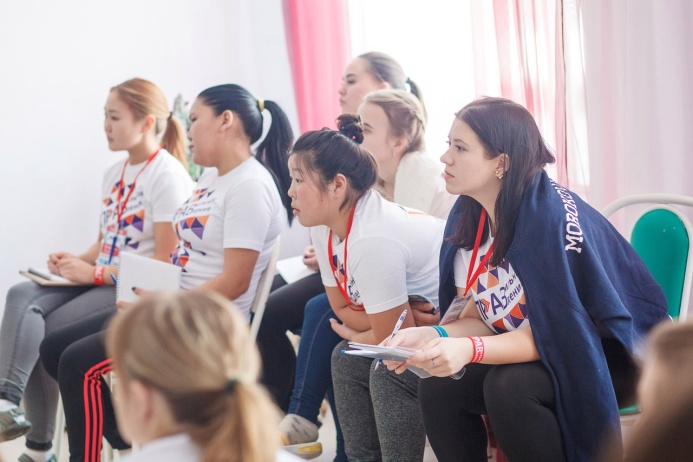 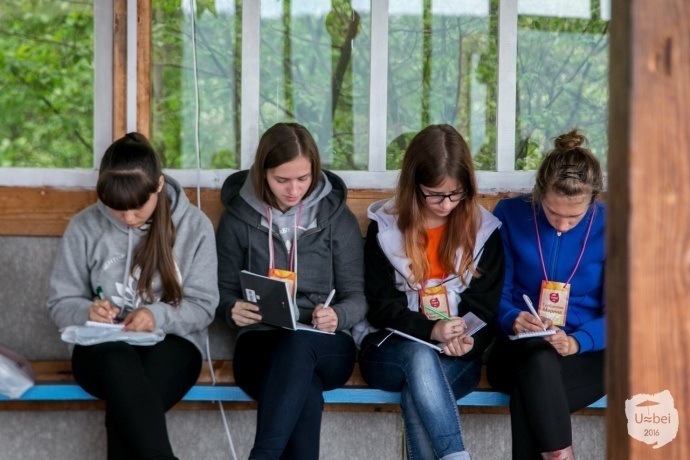 Гласность. В рамках ППОС ЗабГУ действует группа ВКонтакте, страничка в Инстаграме и сайт профсоюзной организации, где сообщается обо всех событиях в жизни профсоюзной организации ЗабГУ, изменениях в нормативном регулировании в области студенчества и другая полезная студентам информация.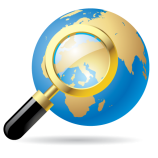 Выборность. Органы первичной профсоюзной организации студентов являются выборными.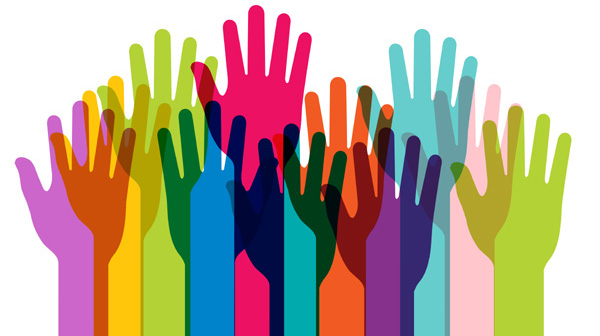 Открытость. Все собрания профкома студентов являются открытыми. Для изучения мнения студентов по различным вопросам проводятся опросы через группу профкома Вконтакте. Каждый из комментариев студентов в группе ВКонтакте принимается во внимание руководством профкома, при необходимости, на него даётся развёрнутый ответ.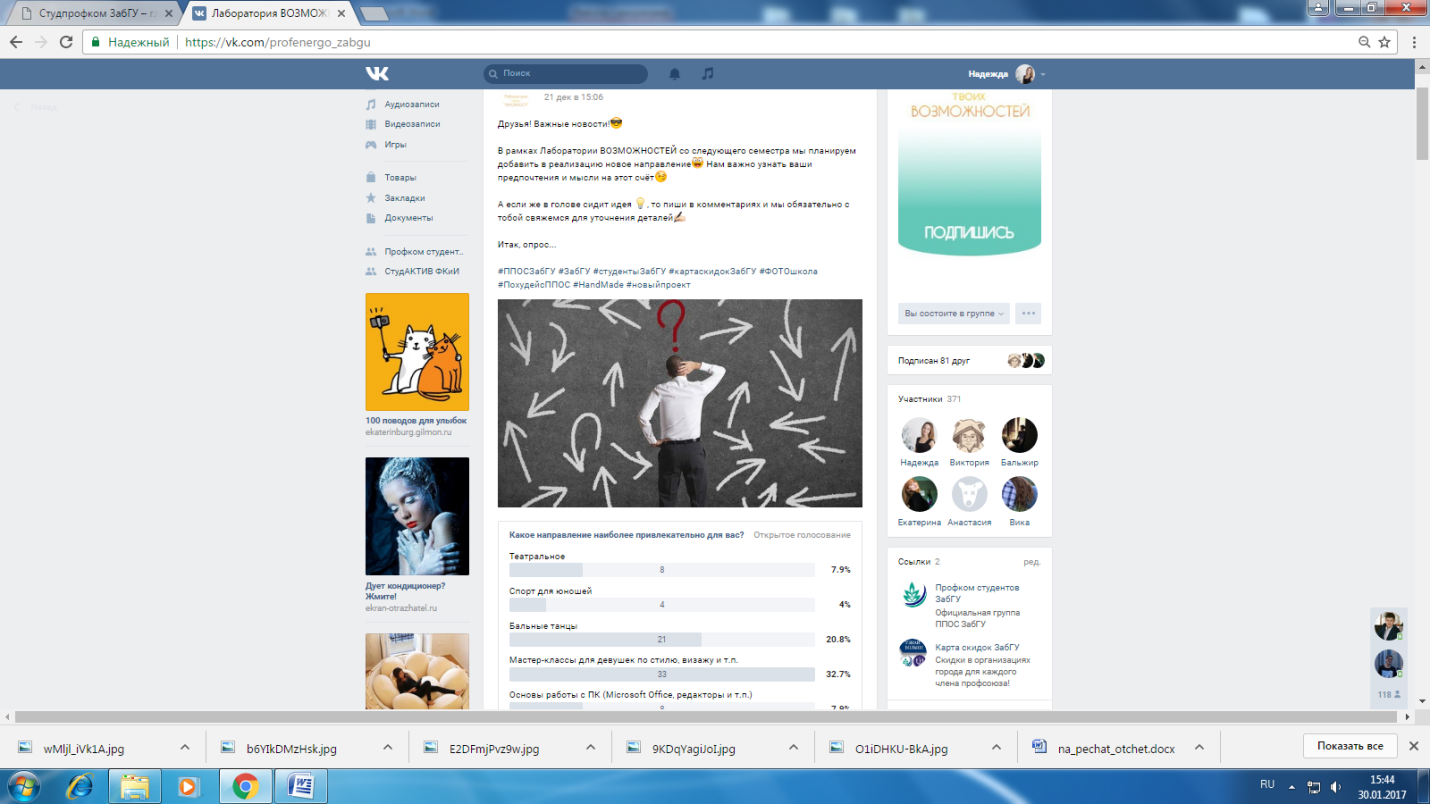 Все эти принципы в полной мере соблюдаются в работе направлений. Подробнее поговорим о каждом из них.Организационно-массовая деятельность ППОС ЗабГУ заключается в проведении заседаний профсоюзного комитета и президиума в течение года, осуществление контроля за расходованием средств федерального бюджета (поступающих на стипендиальное обеспечение), учёт и составление списков студентов, магистрантов и аспирантов, имеющих детей, приобретение и выдача новогодних подарков, выверка профсоюзного членства.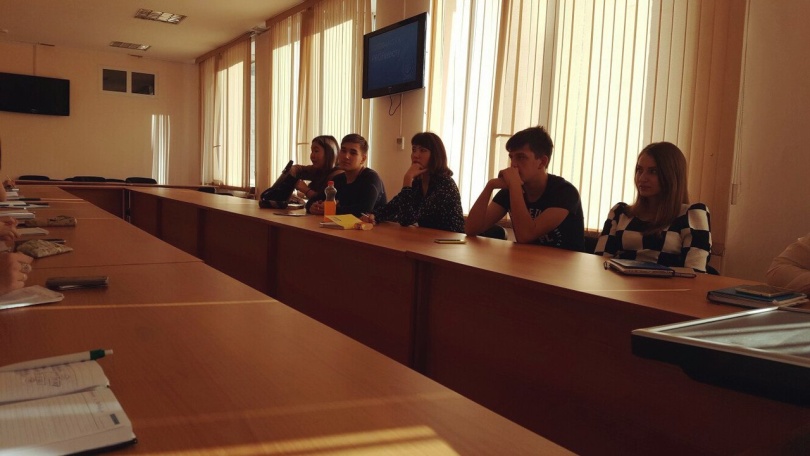 В рамках жилищно-бытового направления была проведена работа с членами профсоюза, проживающих в общежитии. Стоит отметить ежегодный конкурс на лучшую комнату в общежитии «Я здесь живу». Также в рамках данного направления было принято положение о бракеражной комиссии и проведено анкетирование по качеству питания в столовых, расположенных на территории Забайкальского государственного университета.В рамках культурно-массового направления каждый месяц проводятся различные тематические фотоконкурсы, розыгрыши, акции. Наиболее масштабным является интеллектуально-правовое мероприятие «PROFквест».     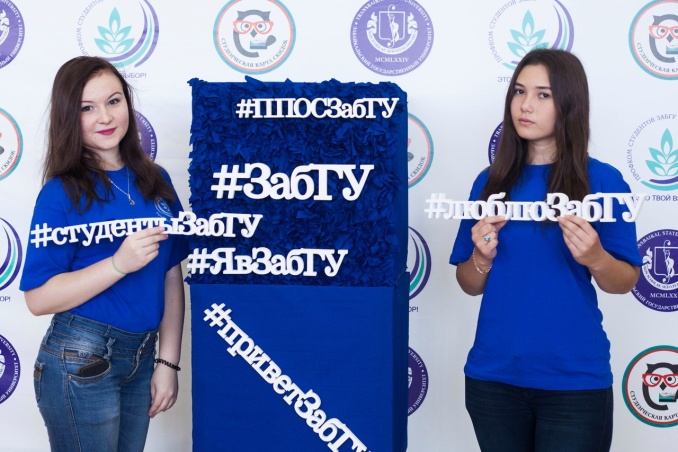 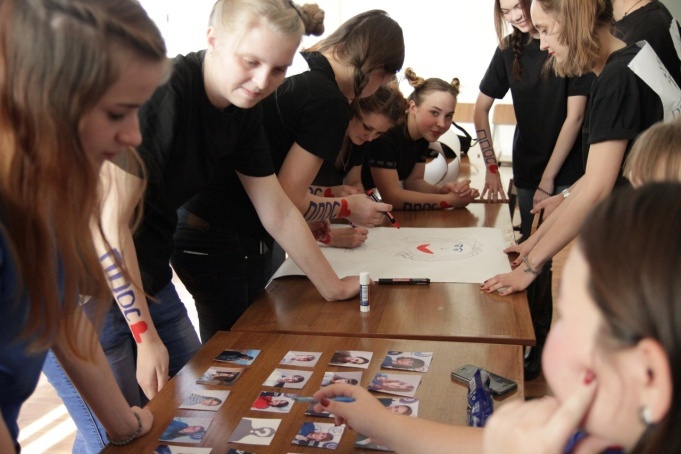 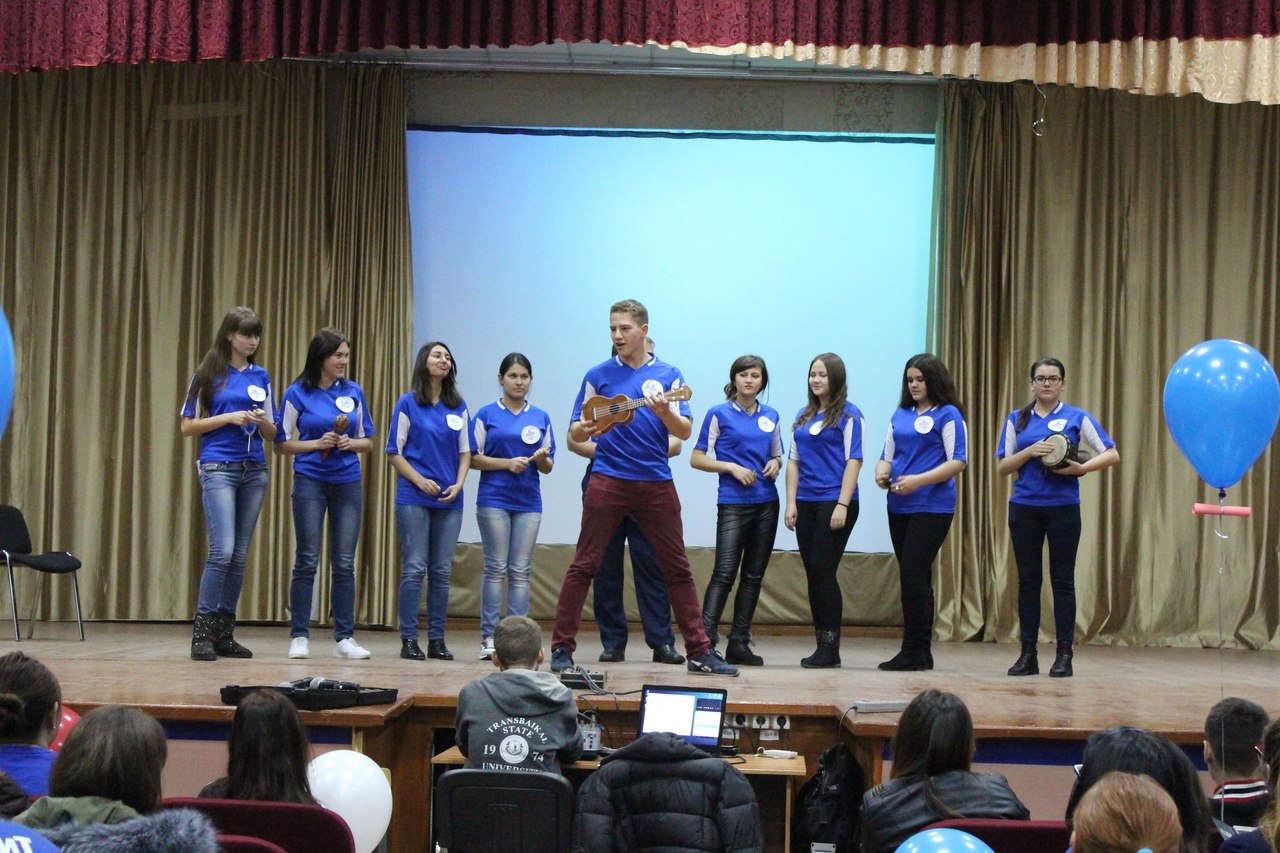 Спортивно-оздоровительное направление в полной мере реализуется как в рамках популярной и стремительно развивающейся фитнес студии «Похудей с ППОС», так и в оздоровлении на базе санатория-профилактория ЗабГУ. Выдачей путёвок занимается именно ППОС ЗабГУ. К примеру, за 13 заездов 2017 года была выдана 351, которая дала возможность студентам  проживать в уютных комнатах, проходить необходимые процедуры и хорошо питаться в течение 21 дня.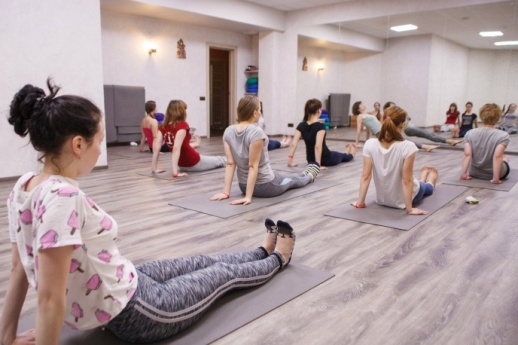 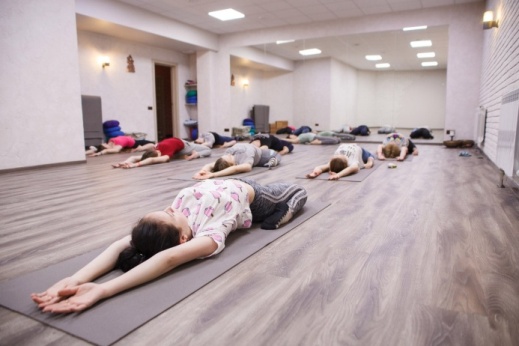 В рамках информационного направления был проведён комплекс мероприятий, направленных на популяризацию деятельности Первичной профсоюзной организации студентов:Обновление информации на стендах факультетовПодготовка раздаточного материала для школы профсоюзного актива «ПРАВильное наПРАВление»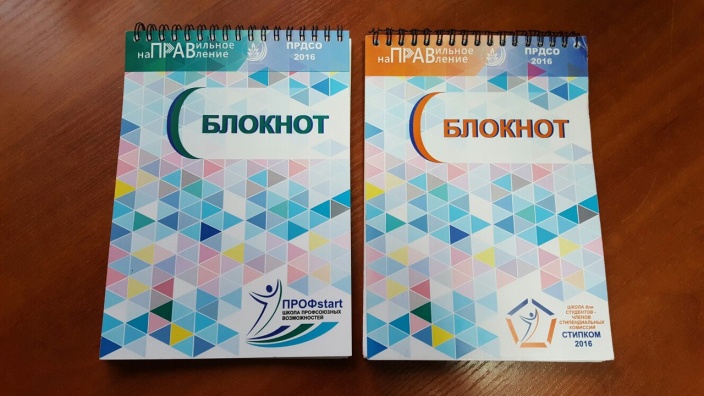 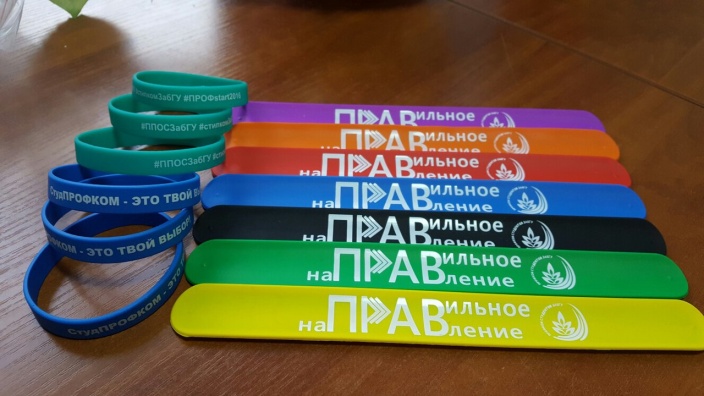 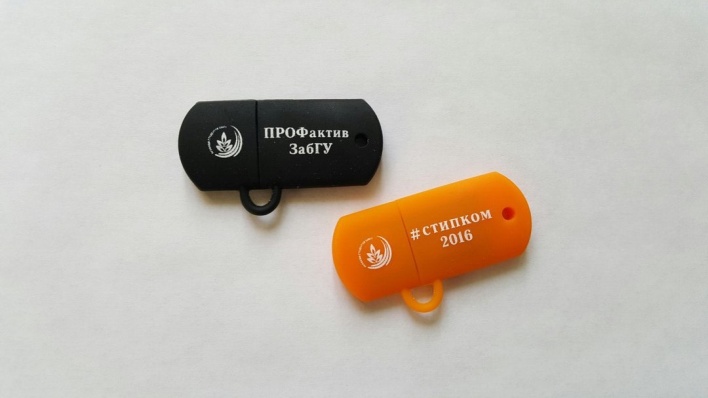 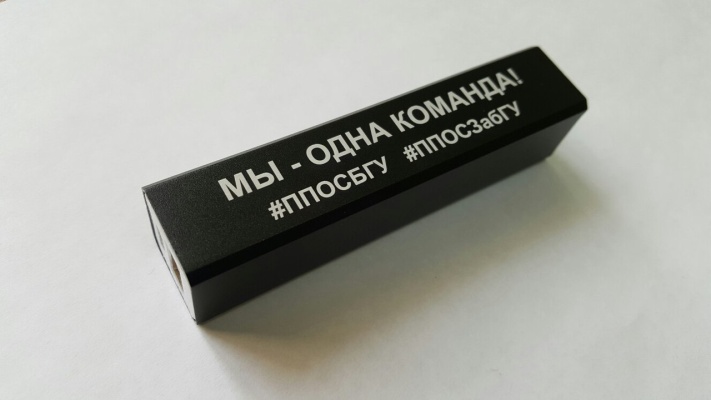 Разработка и выпуск Тетради студента ЗабГУ в рамках лекций для первокурсников «Адаптация в ЗабГУ»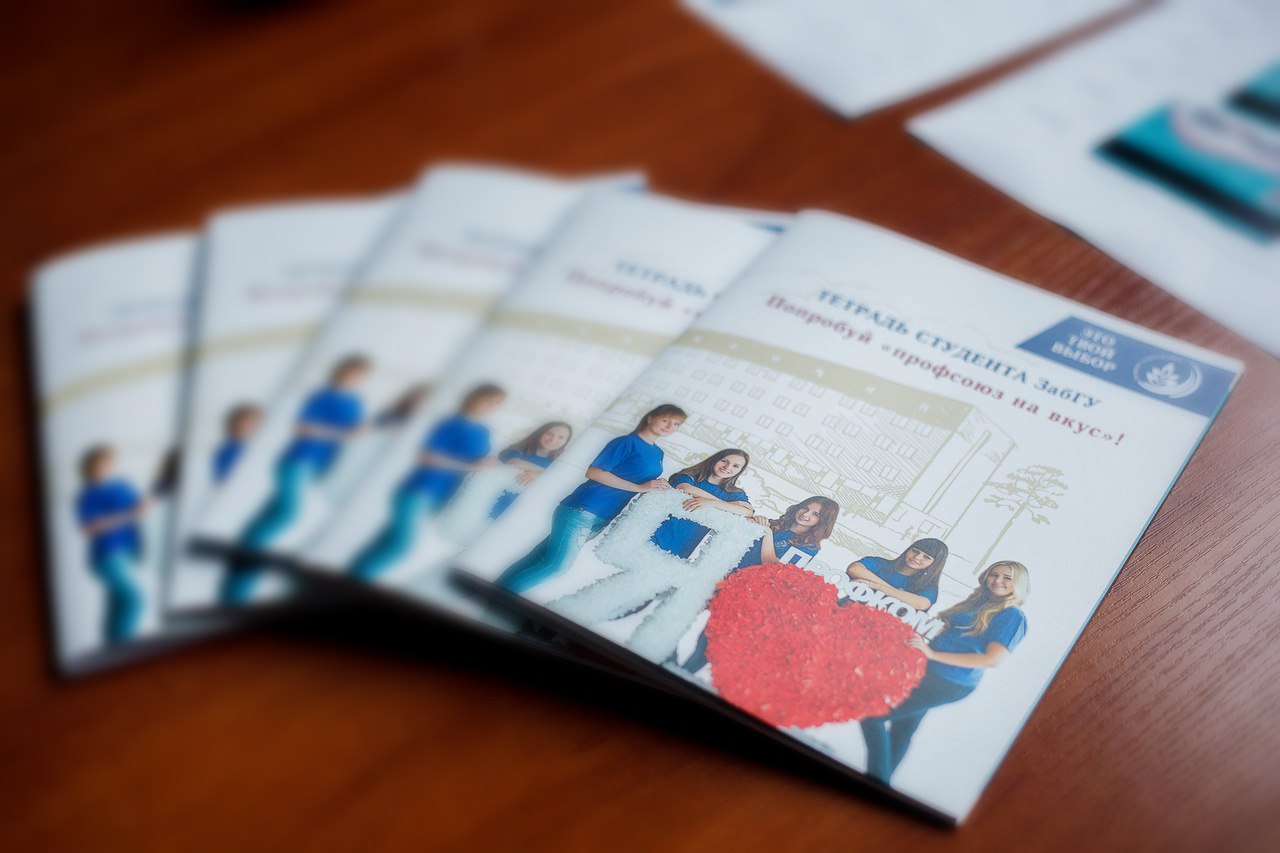 Создание и ведение официальной странички в Инстаграме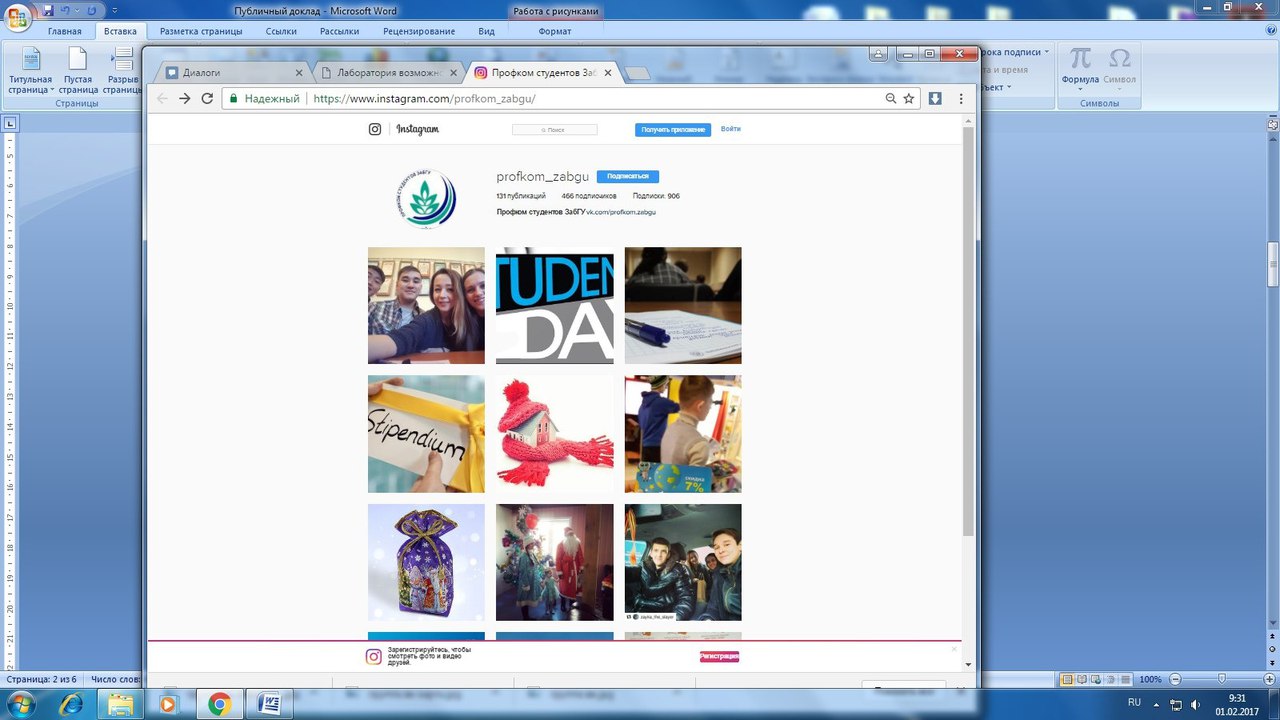 Ведение групп в социальной сети Вконтакте (Профком студентов ЗабГУ, Карта скидок ЗабГУ, Лаборатория ВОЗМОЖНОСТЕЙ)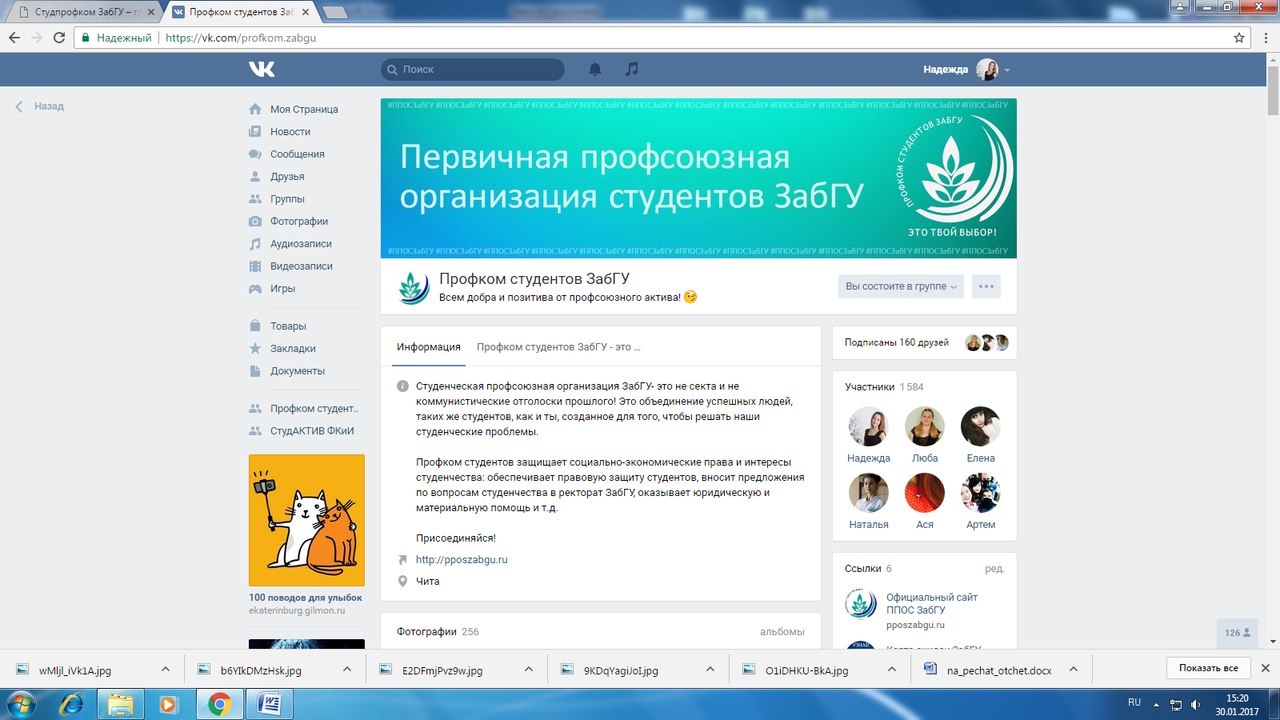 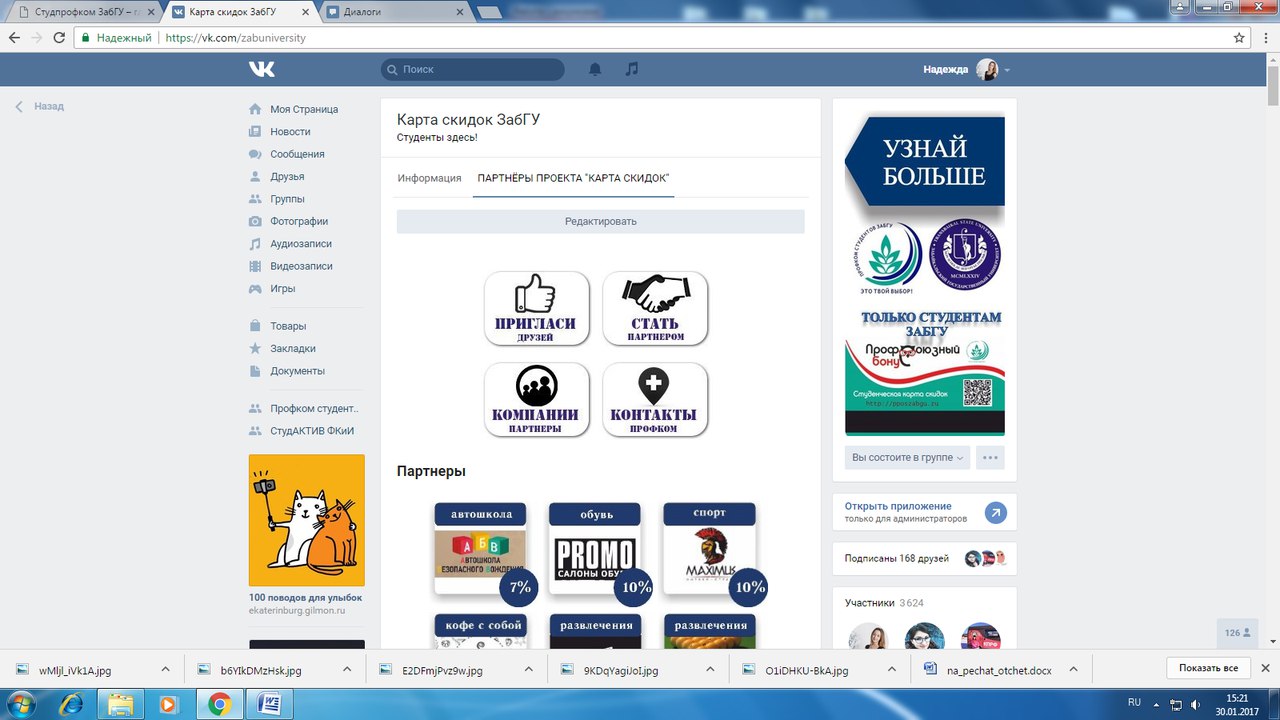 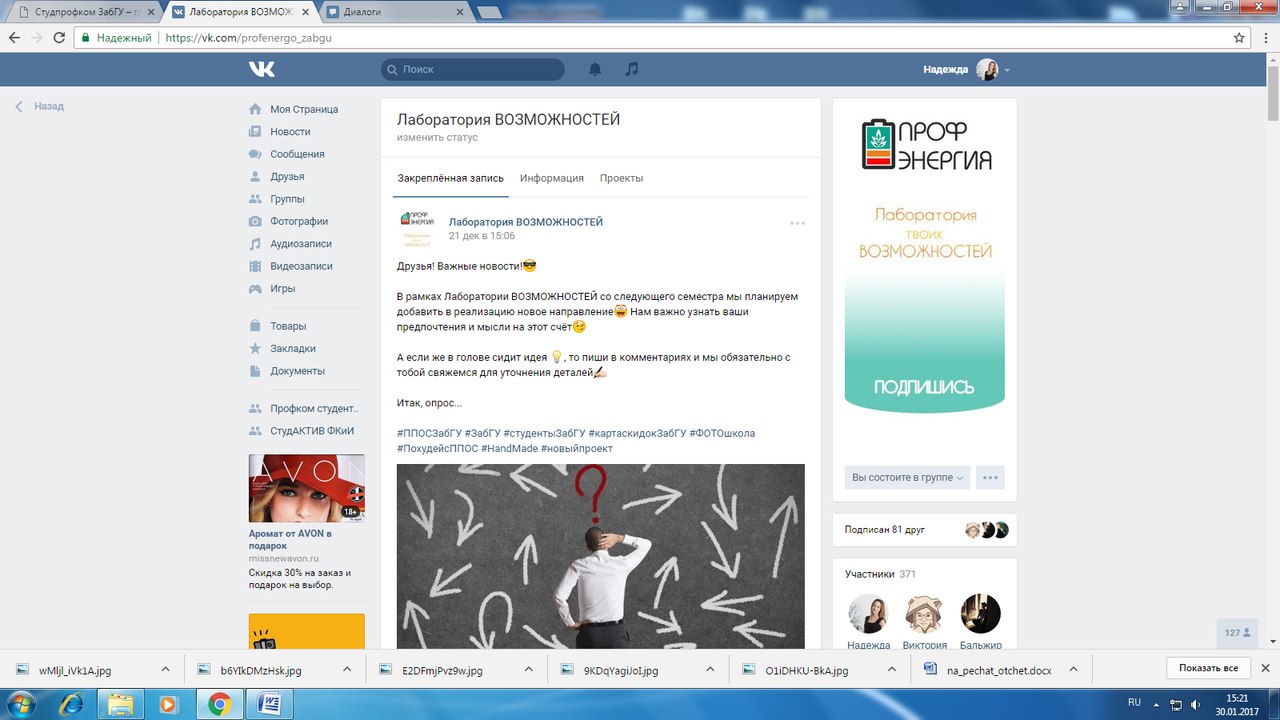 Работа с официальным сайтом ППОС ЗабГУ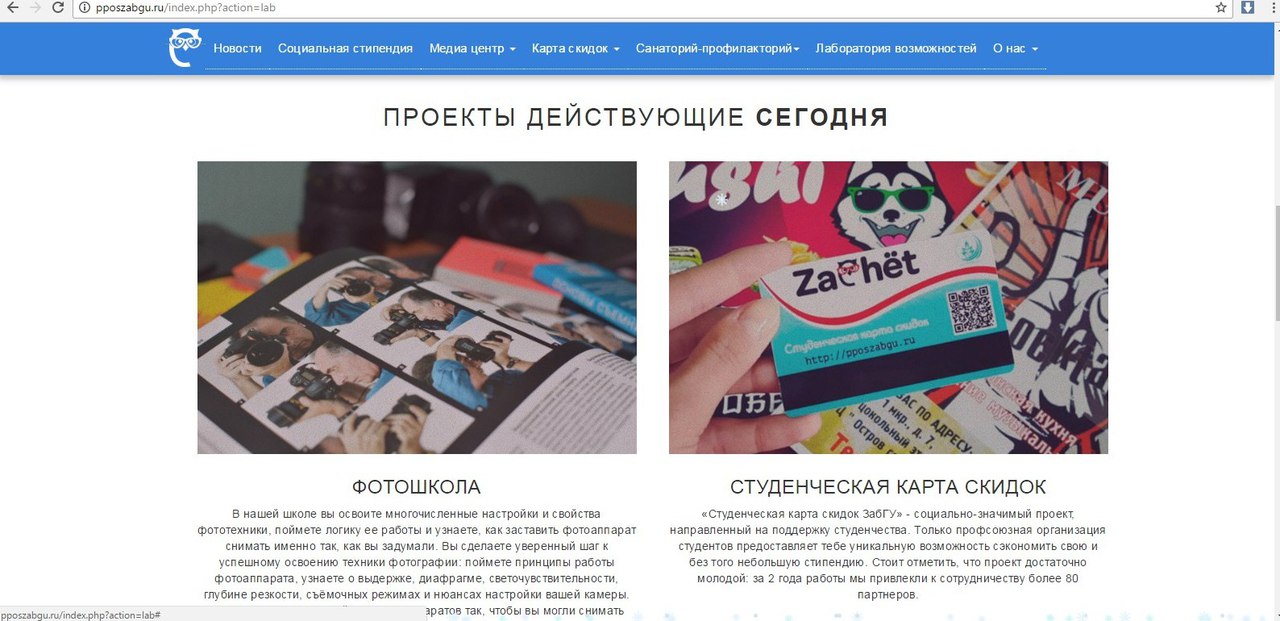 Взаимодействие со СМИ (сайт ЗабГУ, сайт краевого комитета профсоюза)и др.В рамках социально-правового направления проводится следующая работа:Оказание материальной помощи членам ППОС ЗабГУ.Рассмотрение заявлений по разъяснению и решению ситуаций от членов профсоюза. Заявление по решению не выплат стипендий, условия получения государственной социальной стипендии, вопросы постановки на учёт по беременности и другое. За 2016 г. было рассмотрено и решено около 479 заявлений членов профсоюза.В рамках реализация комплексной программы по поддержке социально незащищённых категорий студентов ППОС ЗабГУ осуществляется приём документов на государственную социальную стипендию и повышенную стипендию, нуждающимся студентам первого и второго курса,  а также формирование приказа для назначения данных видов стипендии.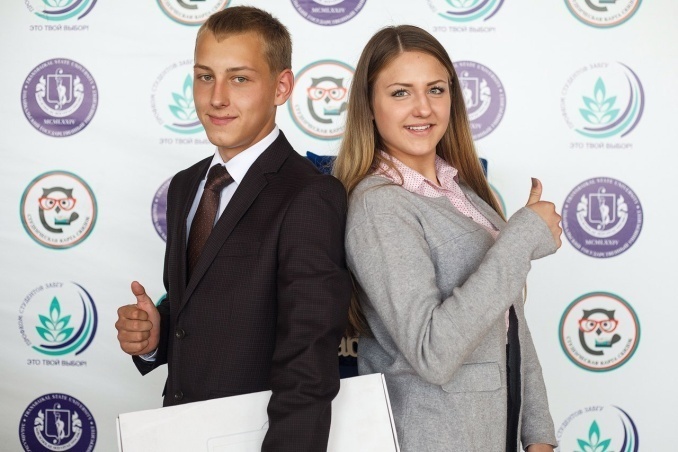 Важным аспектом работы профсоюзной организации студентов является обучение профсоюзного актива. Например, в ноябре 2016 г. была проведена выездная школа «ПРАВильное наПРАВление», которая включала в себя два направления – «ПРОФstart» и «СТИПКОМ», где проходили лекции по вопросам профсоюзной деятельности и правовые вопросы по стипендиальному обеспечению студентов ЗабГУ.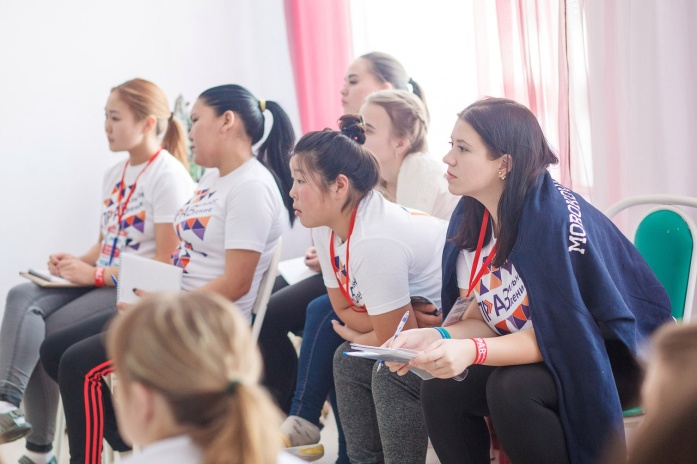 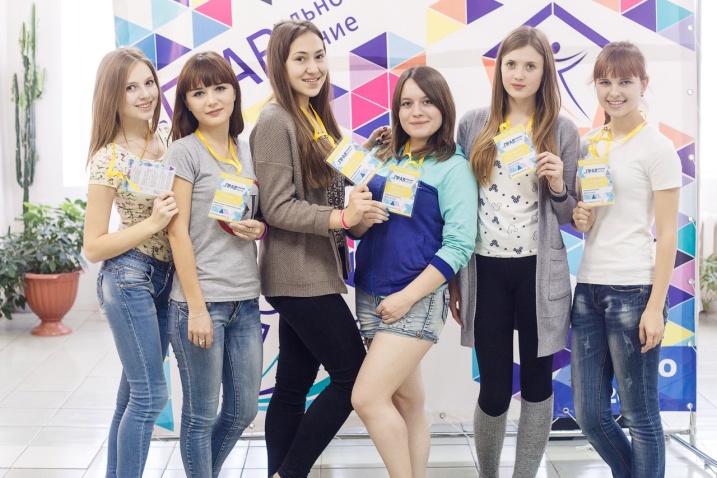 В рамках проектного направления действует программа поддержки инициатив членов профсоюза «Лаборатория ВОЗМОЖНОСТЕЙ». На текущий момент функционируют и развиваются следующие проекты:Студенческая карта скидок.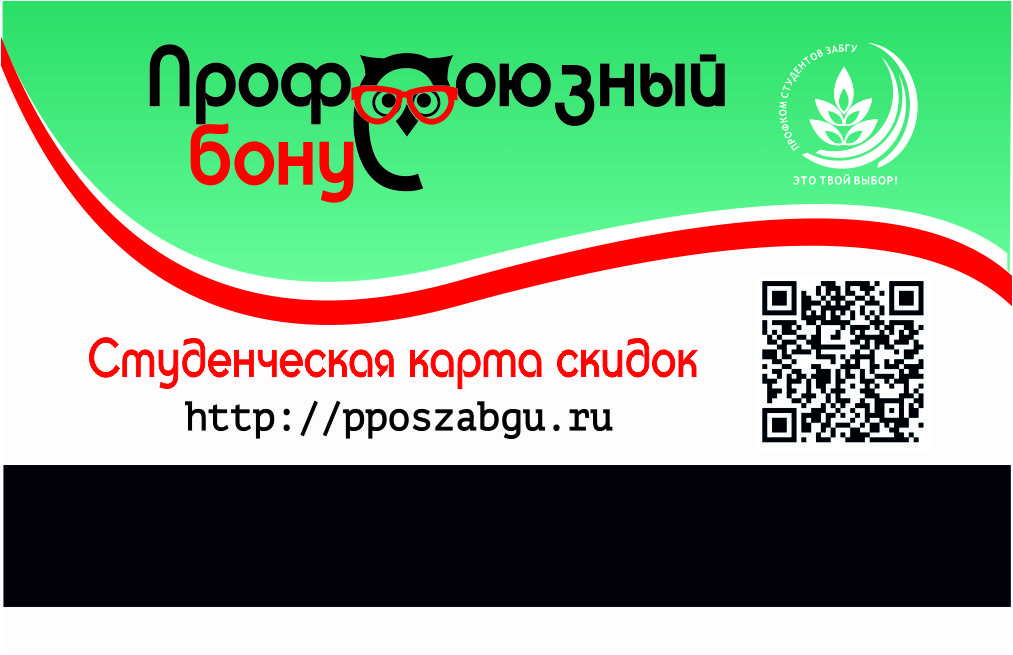 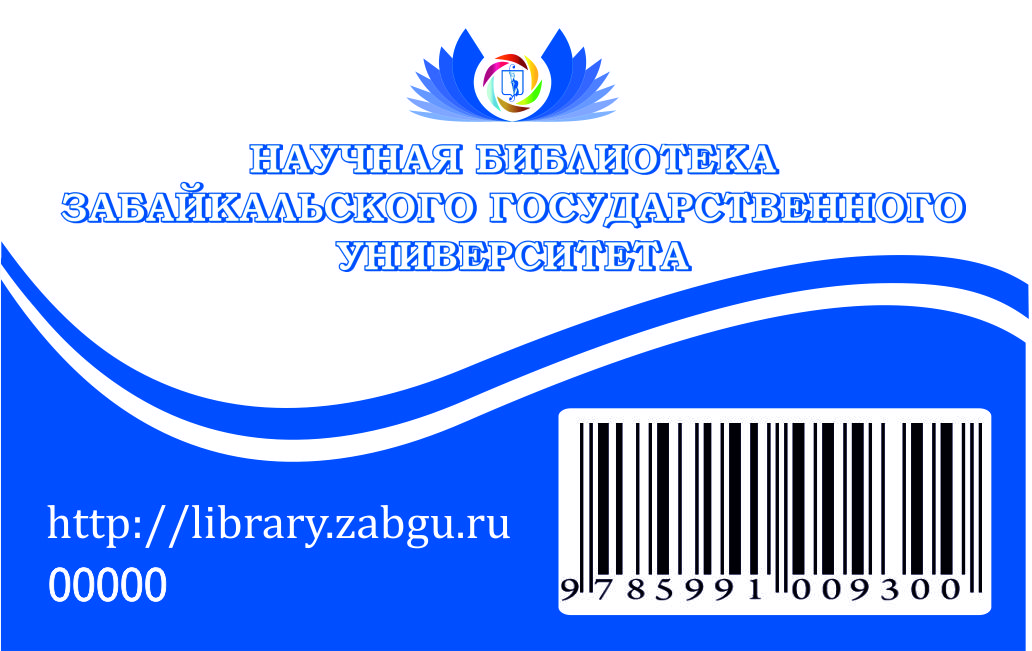 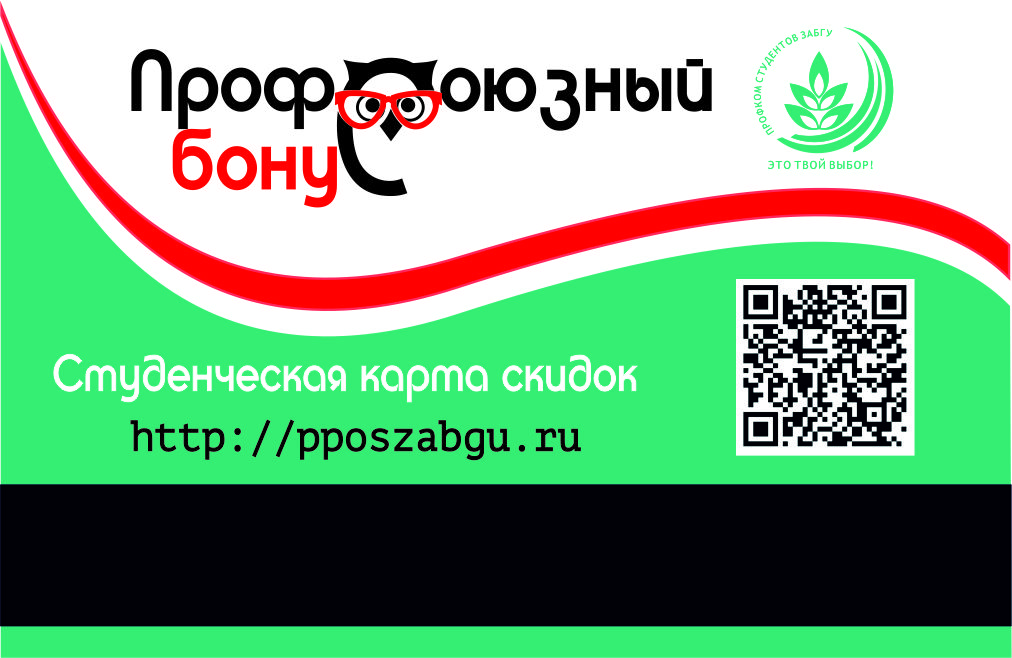 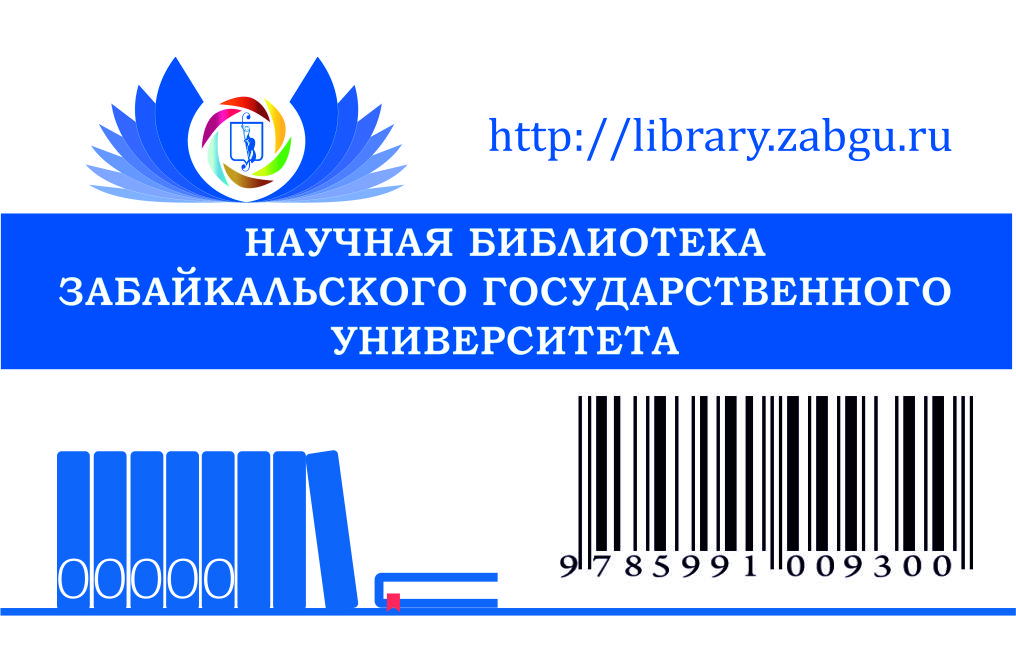 Фитнес студия. Цель проекта "Похудей с ППОС" – доказать, что правильное питание, занятия спортом, да и вообще здоровый образ жизни – это доступно. В рамках данного проекта проходят разнообразные тренировки, полезные лекции, мастер-классы, поддержка, новые знакомства.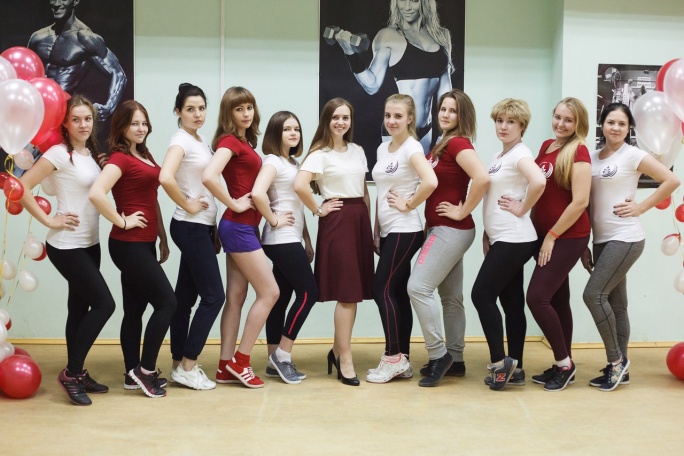 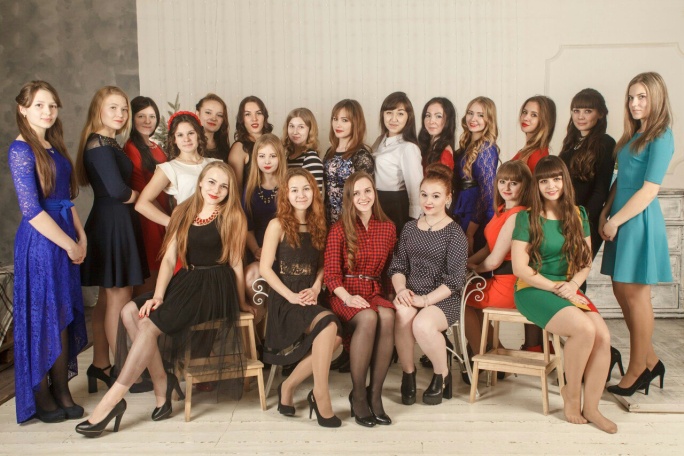 Рукодельная студия «HandMade»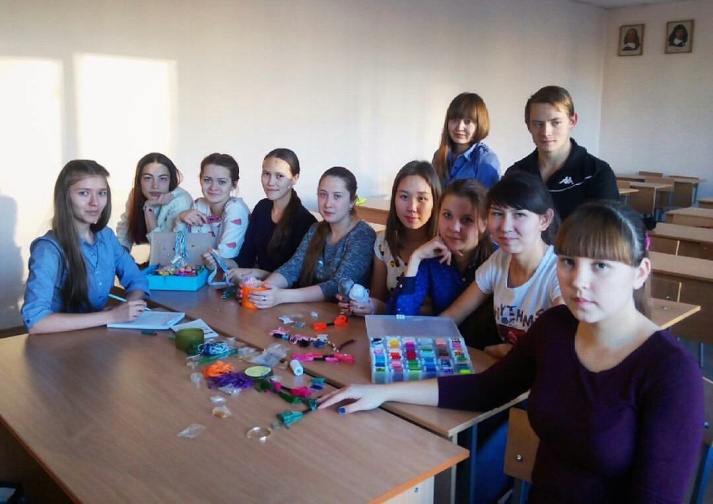 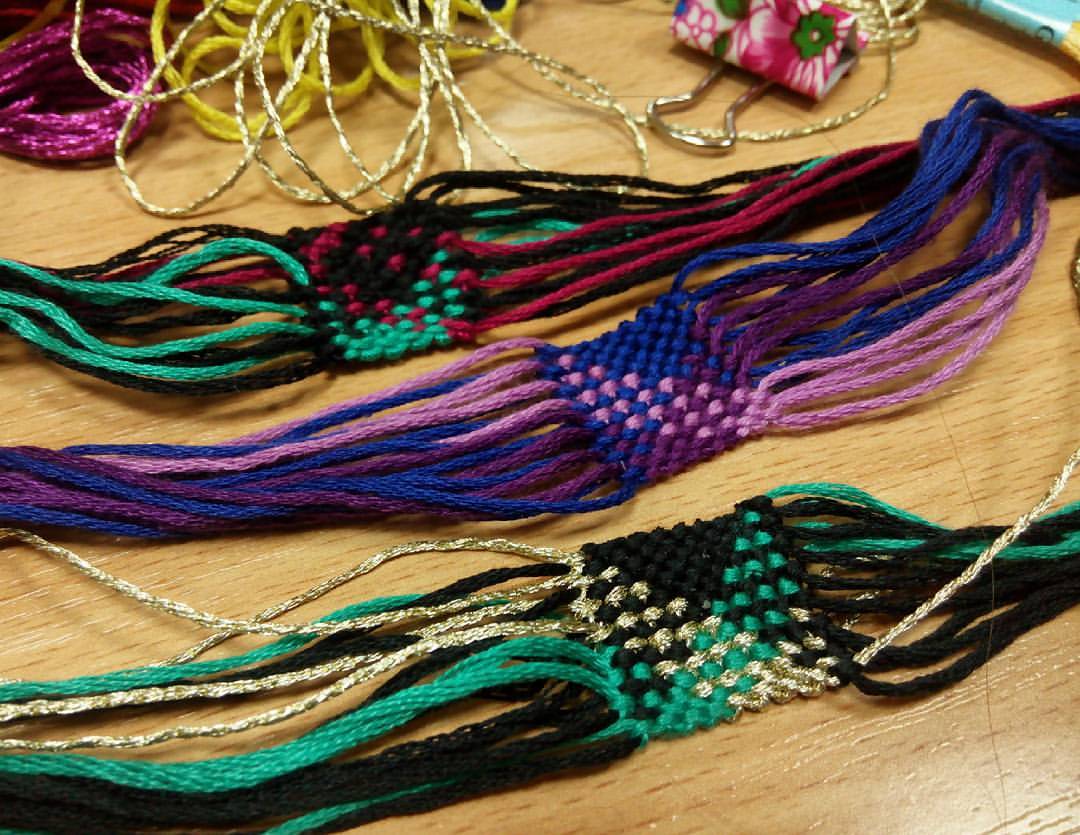 Правовая приёмная.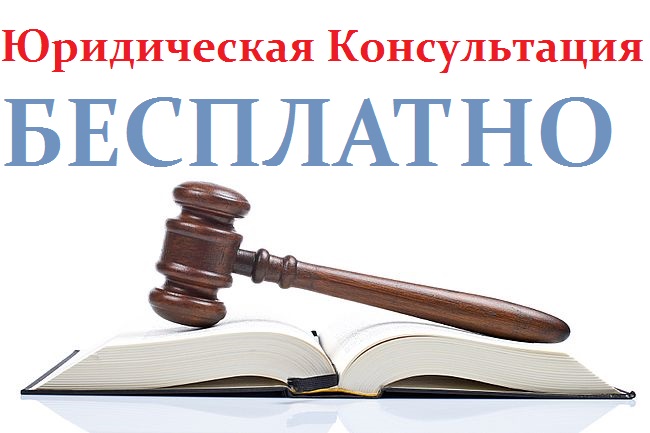 Фото ШКОЛА. В школе есть возможность изучить многочисленные настройки и свойства фототехники, понять логику её работы и узнать, как заставить фотоаппарат снимать именно так, как вы задумали. Сделать уверенный шаг к успешному освоению техники фотографии: понять принципы работы фотоаппарата, узнать о выдержке, диафрагме, светочувствительности, глубине резкости, съёмочных режимах и нюансах настройки камеры.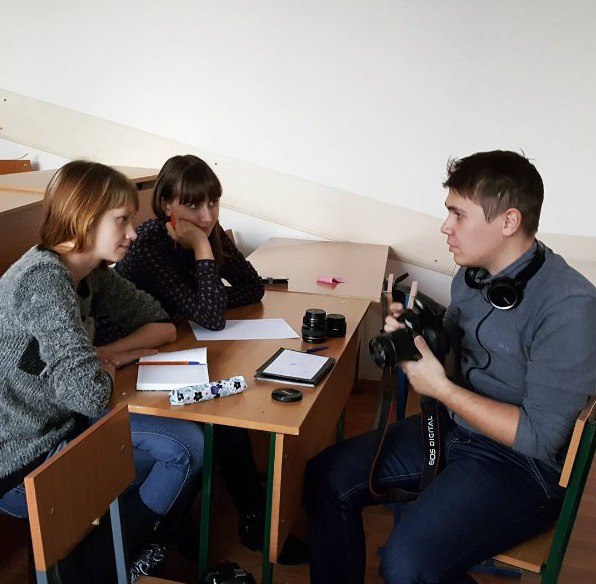 Первичная профсоюзная организация студентов Забайкальского государственного университета выстроила партнёрские отношения с ректором вуза, что позволяет продуктивно работать в направлении защиты прав и интересов студентов. Администрация обеспечивает участие Профкома студентов в разработке и обсуждении проектов перспективного и текущих планов развития вуза, разработке и подписании нормативных документов, касающихся социально-экономических, жилищно-бытовых, правовых вопросов членов профсоюза.Жизнь нашего профкома - это многогранная деятельность, в которой помимо основных задач, есть направления работы нерегламентированные уставными документами. Они не является обязательными для выполнения, но от этого их важность не уменьшается. Заинтересовать и мотивировать студентов задача сложная, но очень интересная, поэтому профсоюзный комитет ППОС ЗабГУ регулярно внедряет самые различные формы работы, ежедневно решая задачу значимости и полезности для каждого члена профсоюза!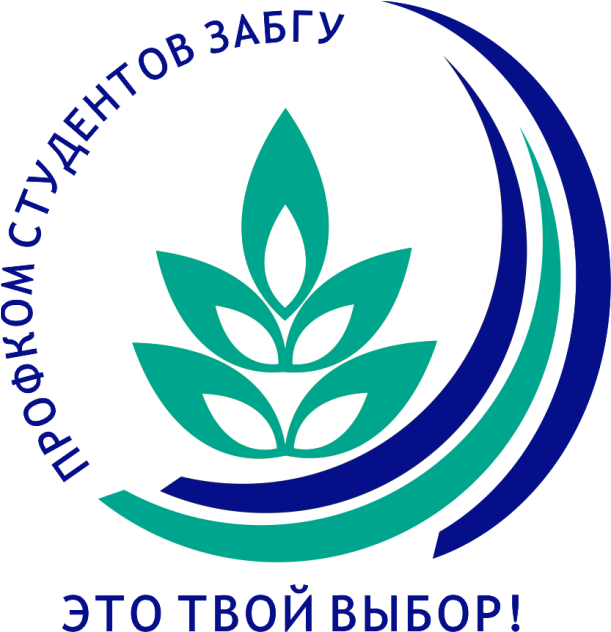 